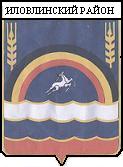            АДМИНИСТРАЦИЯ ИЛОВЛИНСКОГО МУНИЦИПАЛЬНОГО РАЙОНА ВОЛГОГРАДСКОЙ ОБЛАСТИ П О С Т А Н О В Л Е Н И Еот  26.12. 2019 г.         № 879 Об утверждении муниципальной программы «Обеспечение защиты прав потребителей на территории  Иловлинского муниципального района Волгоградской области на 2020-2023 годы     	В соответствии с Федеральным законом от 6 октября 2003 года № 131- ФЗ «Об общих принципах организации местного самоуправления в Российской Федерации», с Законом Российской федерации от 09 февраля 1992 года №2300-1 «О защите прав потребителей», руководствуясь постановлением администрации Иловлинского муниципального района от 30.12.2015 года № 1270 «Об утверждении порядка разработки, реализации и контроля за исполнением муниципальных программ Иловлинского муниципального района Волгоградской области», Уставом Иловлинского муниципального района, в целях повышения эффективности защиты прав потребителей на территории Иловлинского муниципального района Волгоградской области, администрация Иловлинского муниципального района   п о с т а н о в л я е т:Утвердить  прилагаемую муниципальную программу «Обеспечение защиты прав потребителей на территории Иловлинского муниципального района Волгоградской области на 2020-2023 годы».Настоящее постановление вступает в силу с 01.01.2020 года и подлежит обнародованию.Контроль  за исполнением настоящего постановления возложить на заместителя главы администрации Иловлинского муниципального района Н.В. Бурдыко.Глава  Иловлинскогомуниципального района                                                                           И.С. Гель                                                                                                              У Т В Е Р Ж Д Е Н А постановлением администрации  Иловлинского   муниципального                                                                          района от 26.12.2019 г.    № 879МУНИЦИПАЛЬНАЯ ПРОГРАММА«Обеспечение защиты прав потребителей на территории  Иловлинского муниципального района Волгоградской области на 2020-2023 годы»Паспорт муниципальной  программы Содержание проблемы    	Одной из основных задач социально-экономического развития Иловлинского муниципального района является повышение качества жизни населения. Неотъемлемым элементом качества жизни становится реализация гражданами своих потребительских прав, рациональное использование полученных доходов для приобретения товаров, работ и услуг, которые должны иметь соответствующие параметры потребительских свойств и отвечать установленным требованиям безопасности при использовании и утилизации.
   	Программа представляет собой комплекс мер, направленных на развитие системы защиты прав потребителей в Иловлинском муниципальном районе, увязанных по ресурсам, срокам реализации и направленных на создание в Иловлинском  муниципальном районе условий для эффективной защиты, установленных законодательством Российской Федерации прав потребителей, снижение социальной напряженности на потребительском рынке товаров и услуг.   	Основное направление в вопросах защиты прав потребителей является создание на территории Иловлинского муниципального района благоприятных условий для реализации потребителями своих законных прав, а также обеспечение их соблюдения. Наиболее эффективным методом борьбы с правонарушениями на потребительском рынке является предупреждение и профилактика правонарушений. Большую важность играют досудебные формы разрешения споров, связанных с нарушением прав потребителей, ввиду длительности сроков рассмотрения дел по защите прав потребителей в судах.В целях предупреждения, выявления и пресечения нарушений прав потребителей на территории района специалист отдела развития торговли, предпринимательства, бытового обслуживания населения и защиты прав потребителей  администрации Иловлинского муниципального района рассматривает заявления и обращения потребителей и дает консультации                      по вопросам законодательства, информирует население по основам потребительской грамотности.   	За прошедшие годы практически решены такие вопросы, как доведение до потребителей необходимой и достоверной информации о продавцах (исполнителях), о товарах, в том числе импортных, на русском языке. Прочно вошло в практику досудебное разрешение споров. В числе основных направлений деятельности - меры по реализации прав потребителей на просвещение. Средства массовой информации большое внимание уделяют просвещению населения в сфере защиты прав потребителей. В Программе определены цели и задачи, характеристика состояния, проблемные вопросы защиты прав потребителей в Иловлинском муниципальном районе, и пути их решения.   	Реализация комплекса мероприятий, которые предусмотрены Программой, позволит решить обозначенные выше задачи, будет способствовать дальнейшему повышению уровня защищенности потребителей, снижению социальной напряженности на территории Иловлинского  муниципального района.3. Основные цели и задачи муниципальной Программы 	Основная цель Программы:  	  Создание на территории Иловлинского муниципального района условий для эффективной защиты прав потребителей, установленных законодательством Российской Федерации.  Основные задачи Программы: 1. Повышение уровня правовой грамотности и формирование у населения Иловлинского муниципального района Волгоградской области навыков рационального потребительского поведения; 2.  Повышение доступности правовой помощи для потребителей;3. Повышение уровня социальной ответственности и правовой грамотности хозяйствующих субъектов, работающих на потребительском рынке;Важнейшие индикаторы и показатели Программы:
   	1. Количество обращений потребителей, связанных с нарушением их прав; 2. Количество публикаций и сообщений в средствах массовой информации  направленных на повышение потребительской грамотности населения; 	3. Количество проведенных семинаров, совещаний, круглых столов для хозяйствующих субъектов и потребителей по вопросам соблюдения действующего законодательства в сфере защиты прав потребителей.4. Сроки и этапы реализации муниципальной ПрограммыРеализация Программы рассчитана в один этап. Сроки реализации Программы – 2020-2023 годы.Перечень мероприятий  и работ по реализации муниципальной Программы по годамПриложение № 2 к муниципальной Программе. Ресурсное  обеспечение муниципальной Программы   Муниципальных средств для финансирования мероприятий Программы «Защита прав потребителей на территории Иловлинского муниципального района Волгоградской области на 2020-2023 годы» не требуется.Организация управления Программой и контроль за  ходом  реализацииАдминистрация Иловлинского муниципального района, являясь заказчиком Программы, организует и осуществляет управление по ее выполнению и осуществляет контроль в соответствии с Постановлением администрации Иловлинского муниципального района от 30.12.2015г. № 1270 «Об утверждении Порядка разработки, реализации и контроля за исполнением муниципальных программ Иловлинского муниципального района Волгоградской области. Отдел по развитию торговли, предпринимательства, бытового обслуживания населения и защиты прав потребителей администрации Иловлинского муниципального района является  разработчиком и исполнителем муниципальной Программы, подготавливает и предоставляет в отдел экономической политики администрации Иловлинского муниципального района информацию о ходе реализации Программы в следующие сроки: - в целом за 9 месяцев текущего года до 20 октября текущего года;- за год до 15 февраля следующего за отчетным годом.Ожидаемые результаты реализации муниципальной Программы1. Повышение правовой грамотности населения за счет мероприятий информационно-просветительского характера, направленных на просвещение и информирование потребителей;2. Увеличение количества фактов добровольного удовлетворения законных требований потребителей продавцами (исполнителями);3. Снижение количества нарушений законодательства в сфере потребительского рынка.Оценка эффективности социально-экономических последствий реализации Программы 	Осуществление превентивных мер, направленных на профилактику нарушений в сфере защиты прав потребителей, создаст условия для повышения культуры обслуживания потребителей, повышения гражданского самосознания изготовителей и продавцов (исполнителей) товаров, работ и услуг. Произойдет сокращение поступления на рынок опасных и некачественных товаров, работ, услуг, у населения сформируются навыки рационального потребительского поведения. Программа обеспечит решение задачи по повышению информированности населения в сфере защиты прав потребителей.
   	Повышение уровня защиты населения при реализации потребительских прав приведет к снижению социальной напряженности в обществе.
 	Эффективность Программы определяется на основании степени выполнения целевых показателей Программы и основных мероприятий Программы. Перечень целевых показателей Программы и плановых значений реализации Программы по годам приведен в приложении № 1 к настоящей Программе. Приложение № 1 к  Программе Перечень целевых показателей  и плановых значений реализации Программы по годамПриложение № 2 к Программе   Перечень мероприятий по реализации муниципальной программы "Обеспечение защиты прав потребителей на территории Иловлинского муниципального района Волгоградской области на 2020-2023 годы»Наименование муниципальной программыМуниципальная программа «Обеспечение защиты прав потребителей на территории Иловлинского муниципального района  Волгоградской области на 2020-2023 годы».        ( Далее- Программа)Дата принятия решения          о разработке муниципальнойпрограммыПостановление  администрации Иловлинского муниципального района Волгоградской области от  06.12.2019 года №811   « О разработке муниципальной  программы  «Обеспечение защиты прав потребителей на территории Иловлинского муниципального района Волгоградской области на 2020-2023 годы»Заказчик муниципальной программы Администрация Иловлинского муниципального района Волгоградской областиРазработчик муниципальной ПрограммыОтдел по развитию торговли, предпринимательства, бытового обслуживания населения и защиты прав потребителей  администрации Иловлинского муниципального района Волгоградской областиЦели и задачи муниципальной ПрограммыСоздание на территории Иловлинского муниципального района условий для эффективной защиты прав потребителей, установленных законодательством Российской Федерации.1. Повышение уровня правовой грамотности и формирование у населения  Иловлинского муниципального района Волгоградской области навыков рационального потребительского поведения;2. Повышение доступности правовой помощи для потребителей;3.  Повышение уровня социальной ответственности и правовой грамотности хозяйствующих субъектов, работающих на потребительском рынке;Важнейшие целевые индикаторы и показатели муниципальной  Программы 1. Количество обращений потребителей, связанных с нарушением их прав;2. Количество публикаций и сообщений в средствах массовой информации всех видов, направленных на повышение потребительской грамотности населения;3. Количество проведенных семинаров, совещаний, круглых столов для хозяйствующих субъектов  и потребителей по вопросам соблюдения действующего законодательства в сфере защиты прав потребителей.Сроки и этапы реализации муниципальной ПрограммыПрограмма рассчитана в один этап, на 2020-2023 годы.Исполнители муниципальной программыОтдел развития торговли, предпринимательства, бытового обслуживания населения и защиты прав потребителей администрации Иловлинского муниципального района Волгоградской областиОбъемы и источники финансирования муниципальной  ПрограммыФинансирование Программы за счет средств муниципального бюджета не предусмотреноОжидаемые конечные результаты реализации муниципальной Программы- повышение правовой грамотности населения за счет увеличения доли мероприятий информационно-просветительского характера, направленных на просвещение и информирование потребителей;- увеличение количества фактов добровольного удовлетворения законных требований потребителей продавцами (исполнителями);- снижение количества нарушений законодательства в сфере потребительского рынка№п/пПеречень индикаторовЕд. измПоказатели по годам реализацииПоказатели по годам реализацииПоказатели по годам реализацииПоказатели по годам реализацииПоказатели по годам реализации1Количество обращений потребителей, связанных с нарушением их правед.Факт. значениеНа 2019годПрогноз значений по годамреализацииПрогноз значений по годамреализацииПрогноз значений по годамреализацииПрогноз значений по годамреализации1Количество обращений потребителей, связанных с нарушением их правед.Факт. значениеНа 2019год20202021202220231Количество обращений потребителей, связанных с нарушением их правед.4204003803503202Количество публикаций и сообщений в средствах массовой информации всех видов, направленных на повышение потребительской грамотности населенияед. в год4 44443Количество проведенных семинаров, совещаний, круглых столов для хозяйствующих субъектов по вопросам соблюдения действующего законодательства в сфере защиты прав потребителей ед. в год22222№ строкиНаименование цели (целей) и задач, целевых показателейЕдини-ца измеренияЗначение целевого показателяЗначение целевого показателяЗначение целевого показателяЗначение целевого показателяИсточник значения показателей№ строкиНаименование цели (целей) и задач, целевых показателейЕдини-ца измерения2020202120222023Источник значения показателей123456791 Цель: Создание на территории Иловлинского муниципального района условий для эффективной защиты прав потребителей, установленных законодательством Российской Федерации Цель: Создание на территории Иловлинского муниципального района условий для эффективной защиты прав потребителей, установленных законодательством Российской Федерации Цель: Создание на территории Иловлинского муниципального района условий для эффективной защиты прав потребителей, установленных законодательством Российской Федерации Цель: Создание на территории Иловлинского муниципального района условий для эффективной защиты прав потребителей, установленных законодательством Российской Федерации Цель: Создание на территории Иловлинского муниципального района условий для эффективной защиты прав потребителей, установленных законодательством Российской Федерации Цель: Создание на территории Иловлинского муниципального района условий для эффективной защиты прав потребителей, установленных законодательством Российской Федерации Цель: Создание на территории Иловлинского муниципального района условий для эффективной защиты прав потребителей, установленных законодательством Российской Федерации1.1Задача: Повышение уровня правовой грамотности и формирование у населения Иловлинского муниципального района Волгоградской области навыков рационального потребительского поведения.Задача: Повышение уровня правовой грамотности и формирование у населения Иловлинского муниципального района Волгоградской области навыков рационального потребительского поведения.Задача: Повышение уровня правовой грамотности и формирование у населения Иловлинского муниципального района Волгоградской области навыков рационального потребительского поведения.Задача: Повышение уровня правовой грамотности и формирование у населения Иловлинского муниципального района Волгоградской области навыков рационального потребительского поведения.Задача: Повышение уровня правовой грамотности и формирование у населения Иловлинского муниципального района Волгоградской области навыков рационального потребительского поведения.Задача: Повышение уровня правовой грамотности и формирование у населения Иловлинского муниципального района Волгоградской области навыков рационального потребительского поведения.Задача: Повышение уровня правовой грамотности и формирование у населения Иловлинского муниципального района Волгоградской области навыков рационального потребительского поведения.1.1.1Устные консультации потребителей, разъяснение их прав в соответствии с Законом РФ «О защите прав потребителей» и другими нормативными документами, необходимыми для рассмотрения обращения.ПостоянноПостоянноПостоянноПостоянноПостоянноПостоянно1.1.2Консультативная помощь потребителям в составлении писем, претензий, исковых заявлений.ПостоянноПостоянноПостоянноПостоянноПостоянноПостоянно1.1.3Ведение Журнала регистраций заявлений, обращений по вопросам защиты прав потребителей.ПостоянноПостоянноПостоянноПостоянноПостоянноПостоянно1.1.4Показатель:  Количество обращений потребителей, связанных с нарушением их правЕд. в год400380350320Отдел развития торговли, предпринимательства, бытового обслуживания населения и защиты прав потребителей администрации Иловлинского1.2Задача: Повышение доступности правовой помощи для потребителей.Задача: Повышение доступности правовой помощи для потребителей.Задача: Повышение доступности правовой помощи для потребителей.Задача: Повышение доступности правовой помощи для потребителей.Задача: Повышение доступности правовой помощи для потребителей.Задача: Повышение доступности правовой помощи для потребителей.Задача: Повышение доступности правовой помощи для потребителей.1.2.1 Подготовка и публикация материалов по вопросам защиты прав потребителей в СМИ.Ед.в год4444Отдел развития торговли, предпринимательства, бытового обслуживания населения и защиты прав потребителей администрации Иловлинского муниципального района1.2.2 Показатель: Количество публикаций и сообщений в средствах массовой информации всех видов, направленных на повышение потребительской грамотности населенияЕд.в год4444Отдел развития торговли, предпринимательства, бытового обслуживания населения и защиты прав потребителей администрации Иловлинского муниципального района1.3Задача: Повышение уровня социальной ответственности и правовой грамотности хозяйствующих субъектов, работающих на потребительском рынке.Задача: Повышение уровня социальной ответственности и правовой грамотности хозяйствующих субъектов, работающих на потребительском рынке.Задача: Повышение уровня социальной ответственности и правовой грамотности хозяйствующих субъектов, работающих на потребительском рынке.Задача: Повышение уровня социальной ответственности и правовой грамотности хозяйствующих субъектов, работающих на потребительском рынке.Задача: Повышение уровня социальной ответственности и правовой грамотности хозяйствующих субъектов, работающих на потребительском рынке.Задача: Повышение уровня социальной ответственности и правовой грамотности хозяйствующих субъектов, работающих на потребительском рынке.Задача: Повышение уровня социальной ответственности и правовой грамотности хозяйствующих субъектов, работающих на потребительском рынке.1.3.1Проведение семинаров, совещаний, круглых столов для хозяйствующих субъектов и потребителей по вопросам соблюдения действующего законодательства в сфере защиты прав потребителейЕд.в год2222Отдел развития торговли, предпринимательства, бытового обслуживания населения и защиты прав потребителей администрации Иловлинского муниципального района1.3.2Показатель:  Количество проведенных семинаров, совещаний, круглых столов для хозяйствующих субъектов по вопросам соблюдения действующего законодательства в сфере защиты прав потребителейЕд.в год2222Отдел развития торговли, предпринимательства, бытового обслуживания населения и защиты прав потребителей администрации Иловлинского муниципального района